РЕЗЮМЕ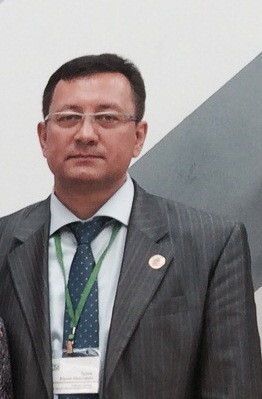 Тулик Юрий ИвановичТелефон: 89027678050электронная почта:yury7373@mail.ru  Дата рождения – 14 февраля 1973г.     Образование:1990 – 1995г – Иркутский государственный технический университет. Специальность – Автоматизация технологических процессов и производства.Квалификация – Инженер по автоматизации (диплом с отличием РВ № 580568).Дополнительное образование:1.Курсы 30.04.2015: «Проектирование зданий и сооружений: наружные системы и сети электроснабжения, слаботочные  системы, диспетчеризация, автоматизация , управление инженерными системами».Удостоверение регистрационный номер 0079-152.Курсы 17.04.2015: «Проектирование сетей и систем  электроснабжения: внутренние системы и сети электроснабжения, слаботочные системы, диспетчеризация, автоматизация, управление инженерными системами»Удостоверение регистрационный номер 0063-15Опыт  работы:       1995 г. – ТОО «Топаз», монтажник ОПС.      1995 г. – АО «Иркутский масложиркомбинат», дежурный слесарь цеха расфасовки масла гидрозавода.      1996 г. – Старший мастер цеха КИП и А.      1998 г. – Слесарь 6-го разряда  цеха КИП и А.      1999 г-ведущий инженер производственно- технического отдела.      2000-начальник маслоэкстракционного корпуса маслоэкстракционного завода,АО «Иркутский масложиркомбинат» переименован ОАО « Иркутский масложиркомбинат»2005-главный энергетик 2007- главный инженер ОАО « Иркутский масложиркомбинат»2009г- Главный инженер проектовОАО « Иркутский масложиркомбинат» переименован ООО « Иркутский масложиркомбинат»2015г- главный инженер, главный инженер проекта, зам. генерального директора по техническим вопросамДополнительная информация: Под руководством Тулик  Ю. И. в основном разрабатывались проекты взрывоопасных, пожароопасных масложировых производств, объектов сельскохозяйственного направления , элеваторов для хранения зерна,    птичников, цеха убоя и разруба птицы, административных зданий, бытовых помещений для мясомолочных производств. Разрабатываются проекты только для пищевых производств и сельскохозяйственных предприятий группы предприятий « Янта». Проектная  документация разрабатывалась в полном объеме всех разделов по Постановлению правительства  №87 от 16.02.2008, с привлечением технологий иностранных фирм. Проекты успешно проходили государственные экспертизы, и негосударственные. По разработанной проектной документации  построены заводы, цеха, фермы, птичники и многое другое, введены в эксплуатацию и приносят прибыль.Полное руководство по подготовке материалов для разработки  проектной документации , разработке самого проекта, оформления документации для строительства, строительство объектов в полной комплектации и пуск производств, отладки режимов выполнял Тулик  Ю.И. За время работы на должностях главного энергетика, главного инженера, главного инженера проекта Тулик  Ю.И. приобрел значительный опыт и знания по вопросам проектирования, внедрения, отработки режимов работы с иностранными фирмами по внедрению опасных производственных процессов в жизнь. Наиболее значимые объекты :Маслоэкстракционный завод на  Иркутском масложиркомбинате, цех убоя и разруба птицы, птичники для бройлеров и родительского стада ( двухэтажные – новое в выращивании птицы)   на Ангарской птицефабрике; элеватор семян сои на производственной базе в с. Поярково, Амурской области; коровники  КРС и доильные залы типа « Карусель», телятники   в Иркутской области ,  ферма крупного рогатого скота в ООО « Приамурье» , Амурской области. Опытный пользователь персонального компьютера и интернета, знание программ Microsoft5 Office.Владеет знанием английского и немецкого языка. 